Protokoll der dritten Sitzung 
des Umsetzung-Teams 
Selbst-bestimmtes Leben 
und soziale Teilhabe,
Reisen, Erholung und Freizeit, 
Kunst und Kultur 
vom 18. Dezember 2023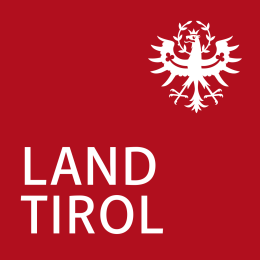 Leitung Umsetzungs-Team:
Kurt Ziegner
Koordinatoren zur Umsetzung des Tiroler Aktions-Plans:
Elisabeth Rieder
Für das Protokoll in „schwerer Sprache“: Hannah PeerGebärden-Sprach-Dolmetschung:  Sabine Egg und Monika PfattnerSchrift-Dolmetschung: Agnes Tauscher und Isabella KönigVisualisierung und Zusammen-Fassungen in einfacher Sprache: Ksenia ScharrAnwesende Personen:Elke Larcher-Bloder
Amt der Tiroler Landes-Regierung
Abt. Verfassungs-Dienst
Andreas Schreieck
Amt der Tiroler Landes-Regierung
Abt. Wald-Schutz
Martin Kofler
Amt der Tiroler Landes-Regierung
Abt. Tourismus
Melanie Wiener
Amt der Tiroler Landes-Regierung
Abt. Kultur
Theresa Auer
Amt der Tiroler Landes-Regierung
Abt. Gesellschaft und Arbeit
Susanne Fuchs
Amt der Tiroler Landes-Regierung
Abt. Inklusion und Kinder- 
und Jugend-Hilfe
Jakob Rauchbauer
Amt der Tiroler Landes-Regierung
Abt. Inklusion und Kinder- und Jugend-Hilfe
Claudia Gasser-Mair
Amt der Tiroler Landes-Regierung
Abt. Inklusion und Kinder- und Jugend-Hilfe
Eva Linkeseder
Amt der Tiroler Landes-Regierung
Abt. Inklusion und Kinder- und Jugend-Hilfe
Simon Wallner
Amt der Tiroler Landes-Regierung
Abt. Sport
Stefan Salzgeber
Arge Sodit
Lebens-Hilfe Tirol
Ludwig Plangger
Arge Sodit
Maria Kerber
Expertin in eigener Sache
Ramona Weber
Arbas – Arbeits-Assistenz
Birgit Christanell
Tiroler Interessen-Verband 
für psycho-soziale Inklusion – TIPSI
Michaela Paskuttini
Lebens-Hilfe Tirol
Mark Neuner
Inklusions- und Kooperations-Management – IKM Tirol
Loretta Hörtnagl-Gassler
Selbst-bestimmt Leben
Nadja Kosta
Selbst-bestimmt Leben
Ramona Triendl
VIANOVA Eltern-Verein
Hermine Unus
Verein AMB Tirol 
Angehörige von Menschen mit Behinderungen
Maria Heidegger
Angehörigen-Vertreterin
Mathias Bestle
IWO Tirol
Monika Mück-Egg
KommBiGehörlosen-Verband Tirol
Gerald Daringer
Tiroler Behinderten-Sport-Verband
Entschuldigt Personen:Isolde Kafka
Vorsitzende Tiroler Monitoring-Ausschuss
Ingrid Koler-Wöll
Amt der Tiroler Landes-Regierung
Abt. Verfassungs-Dienst
Rene Thalmair
Amt der Tiroler Landes-Regierung
Abt. Verfassungs-Dienst
Marianne Hengl
ROLLON Austria
Wolfgang Grünzweig
Behinderten-Beirat der Stadt Innsbruck
Elisabeth Moser
Pro mente Tirol
Timea Morent
Pro mente Tirol
Lorenz Kerer
Lebens-Hilfe Innsbruck
Barbara Tschann
Inklusions- und Kooperations-Management – IKM Tirol
Julia Golser
Selbst-bestimmt Leben
Silke Thurner
Institut für Sozialdienste – Ifs SIB Tirol
Ruth Vogler
VIANOVA Eltern-Verein
Alexandra Flür
Psycho-sozialer Pflege-Dienst Tirol – PSP
Eveline Soraperra
Psycho-sozialer Pflege-Dienst – PSP
Kathrin Zabernig
Diakonie de la Tour
Gerda Sitar-Wagner
Verein AMB Tirol
Angehörige von Menschen mit Behinderungen
Karl Medwed
Verein AMB Tirol
Angehörige von Menschen mit Behinderungen
Edith Bertel
Angehörigen-Vertreterin
Nicht entschuldigte Personen:Bernhard Derfesser
Amt der Tiroler Landes-Regierung
Abt. Wohnbau-Förderung
Martin Steinlechner
Amt der Tiroler Landes-Regierung
Abt. Soziales
Heike Moroder
Nutzer:innen-Vertretung
Andrea Reinstadler-Hopfgartner
Nutzer:innen-Vertretung
Daniela Pittl
Wibs – Wir informieren, beraten und bestimmen selbst
Angelika Sonson
Slw
Michael Berger
Blinden- und Seh-Behinderten-Verband Tirol
Martina Pixner-Huber
HPE Tirol
Hilfe für Angehörige und Freunde
psychisch Erkrankter in Tirol
Weitere Anwesende Personen:Kristof Widhalm
Behinderten-Anwalt 
bei der Landes-Volks-Anwältin
Sarah Storf
Büro Landes-Volks-Anwältin
Beginn der Sitzung: 14:00 Uhr im Großen Saal, Landhaus 1Begrüßung:Der Leiter des Umsetzungs-Teams begrüßt die Sitzungs-Teilnehmenden.
Die Koordinatorin zur Umsetzung des Tiroler Aktions-Planes 
begrüßt und stellt die Unterstützerinnen vor.
Organisatorisches wird abgefragt und besprochen:Die Sitzungs-Teilnehmenden werden aufgerufen.
Es wird geschaut, wer da ist.
Es wird auch aufgeschrieben wer nicht da ist.
Es wird festgestellt, wer als Vertretung da ist.
Es wird gefragt, ob die Tages-Ordnung passt.
Das Protokoll von dieser 3. Sitzung
wurde im April 2024 
und im Mai 2024 aktualisiert
weil es noch Rück – Meldungen und Ergänzungen gegeben hat.

Was ist seit der letzten Sitzung passiert?Es wurden die Maßnahmen von den Abteilungen bearbeitet.
Der Leiter des Umsetzungs-Teams hat in den Abteilungen nachgefragt, 
welche Maßnahmen schon umgesetzt wurden 
und was noch getan werden muss.
Der Leiter des Umsetzungs-Teams 
hat dazu Rück-Meldungen 
von den Abteilungen bekommen.
Es kamen auch Rückmeldungen 
von den anderen Teilnehmenden dieses Umsetzungs-Teams.
Diese Rück-Meldungen 
hat der Leiter des Umsetzungs-Teams 
den dafür verantwortlichen Abteilungen 
zur Bearbeitung gegeben.Wie geht es in der heutigen Sitzung weiter?Heute geht es um die Themen-Bereiche:
Freizeit, Erholung, Reisen, Kunst und KulturDie Vertreterinnen und Vertreter 
aus den zuständigen Abteilungen berichten
wie die Umsetzung der Maßnahmen
voran geht.
Nach einem jeden Bericht aus einer Abteilung
kann darüber diskutiert 
und Anregungen eingebracht werden.
Danach wird eine Visualisierung gemacht
und eine Zusammenfassung in einfacher Sprache.

Dazwischen werden Pausen gemacht.Zum Bereich Reisen, Erholung und FreizeitAbteilung Sport:Es wird mit dem Behinderten-Sport-Verband
zusammen gearbeitet.
Es werden drei Maßnahmen präsentiert:Projekte zum Schul-Sport werden gefördert.
Es werden Trainerinnen und Trainer gebucht,
die dann unterschiedliche Sport-Arten 
im Bereich Behinderten-Sport vorstellen.
Dies wird mit Förder-Mittel unterstützt.Die Sport-Stätten und Sport-Anlagen werden angeschaut,
ob diese barrierefrei sind. 
Es wird geschaut, 
wo sich barrierefreie Sport-Stätten 
und Sport-Anlagen befinden 
und wo Sport-Stätten 
und Sport-Anlagen 
noch barrierefrei gemacht werden müssen. 
Dazu wird bei Gemeinden 
und bei den Vereinen nachgefragt. 
Es wird so ein bis zwei Jahre dauern, 
bis es diese Informationen dazu geben wird.Es soll eine Bewusstseins-Bildung 
für den Behinderten-Sport geben.
Projekte sollen dazu gefördert werden.
Es soll auch geschaut werden, 
welche Hilfs-Mittel es dazu braucht.
Ergebnis der Diskussion:Es wird gesagt, 
dass es dazu eine Definition von Barrierefreiheit 
in einem umfassenden Sinn bracht. 
Es muss angeschaut werden, 
um welche Form der Behinderung es sich handelt 
und für wem 
was barrierefrei ist. 
Zur Barrierefreiheit  zählt auch 
die barrierefreie Kommunikation.
Dazu wird gesagt, 
dass es auch die Barrierefreiheit 
für Menschen mit psychischen Beeinträchtigungen braucht.Es braucht Menschen mit Behinderungen, 
die anderen Menschen mit Behinderungen 
für den Behinderten-Sport begeistern.
Es wird darauf hin gewiesen, 
dass Sport auch für therapeutische Zwecke wichtig ist.
Vom Behinderten-Sport-Verband wird informiert, 
dass Workshops zum Behinderten-Sport gemacht werden. 
Dabei geht es um Theorie und Praxis.
Diese Work-Shops leiten auch Menschen mit Behinderungen, 
wenn es von den Terminen 
und der Zeit her möglich ist. 
Eine Teilnehmerin fragt,
ob auch Menschen mit psychischen Erkrankungen 
zu diesen Work-Shops eingeladen werden.
Oder ob Menschen mit psychischen Erkrankungen
diese Work-Shops auch leiten können.
Menschen mit Behinderungen 
sollen zum Beispiel die Möglichkeit haben
Sport·aktivitäten zu organisieren oder
zu entwickeln:
Das steht im Artikel 30 der UN-Behindertenrechtskonvention.

Bei den Work-Shops geht es um 
den Abbau von Berührungs-Ängsten. 
Es wird gesagt, 
dass es Bewegung und Sport 
in der Ausbildung 
von Assistentinnen und Assistenten braucht. 
Das ist notwendig,
um auch die Qualität sicher stellen zu können. 
Sport muss als Maßnahme der Gesundheits-Förderung 
für alle Menschen gesehen werden.
Es wird auch gesagt,
dass der Begriff „ Behinderten -  Sport“ nicht inklusiv ist.
Das ist nicht gut.Der Leiter des Umsetzungs-Teams sagt, 
dass Expertinnen und Experten 
eingeladen werden, 
wenn die Abteilung Sport 
dazu die Informationen eingeholt hat.
Dann werden dies Informationen 
gemeinsam diskutiert und besprochen.Es wird gesagt, 
dass mit dem Behinderten-Sport 
die Inklusion gefördert werden muss. 
Dazu müssen auch Lehr-Pläne 
und Ausbildungen überarbeitet werden. Es wird gesagt, 
dass Vereinen oft die Informationen fehlen. 
Viele Vereine wären sehr aktiv, 
sie wissen aber oft nicht, 
wo ihr Wissen eingebracht werden kann 
und wo ihr Wissen gebraucht wird.
Es wird gesagt, 
dass oft das Geld für Förderungen fehlt. 
Das ist vor allem bei Förderungen 
zu psychischen Beeinträchtigungen der Fall.
Auch an Angeboten 
in der Nähe des Wohn-Ortes 
fehlt es oft. 
Dazu sagt der Vertreter des Behinderten-Sport Verbandes: 
Es gibt in jedem Bezirk im Schnitt in etwa einen Verein. 
In Tirol gibt es zwanzig Sport-Arten,
die angeboten werden.
Vieles hängt auch von der Nachfrage ab. 
Sport soll überall möglich sein.Es wird gesagt, 
dass es Informations-Material 
zur Sensibilisierung 
vom Land Tirol geben soll. 
Es wird gesagt, 
dass es keinen direkten Zugang vom Land Tirol 
zu den Informations-Quellen der Vereine gibt.
Es wird gesagt, 
dass es keine speziellen Ausbildungen braucht,
wenn Sport-Stätten 
und Sport-Anlagen 
umfassend barrierefrei sind.
Die Nutzung ist dann ohnehin klar. 
Es wird gesagt, 
dass der Behinderten-Sport 
in Schulen vorgestellt werden muss. 
Dazu braucht es auch Aufklärungs-Material. 
Es braucht dazu Expertinnen und Experten 
in eigener Sache. 
Da braucht es eine Zusammenarbeit 
mit der Bildungs-Direktion. Es wird gesagt, 
dass Freizeit-Assistentinnen und Freizeit-Assistenten 
den vollen Preis zahlen müssen 
bei Eintritten in Sport-Stätten
und in Sport-Anlagen.
Der Leiter des Umsetzungs-Teams fasst das Gesagte zusammen:
Es geht um die Kosten-Frage 
und um Lücken im Ausbildungs-Bereich. 
Es geht um die Zuständigkeiten 
von Bund und Land.
Es geht um die Bewusstseins-Bildung.
Es geht um die Möglichkeit für Förderungen.
Der Flächen-deckende Ausbau 
und die Erleichterung des Zugangs 
zu Sport-Stätten 
und Sport-Anlagen 
und zu Sport-Arten ist wichtig.
Es geht um die umfassende Barrierefreiheit 
von Sport-Anlagen 
und Sport-Stätten.
Das Land soll Koordinierungs-Partner Sein.
Abteilung Gesellschaft und Arbeit:Es geht um folgende laufende Maßnahmen:
Barrierefreie Ausrichtung der Veranstaltungen 
die  Abteilung Gesellschaft und Arbeit.
kann hier nur Auskunft zu den Veranstaltungen geben,
für die die Abteilung Gesellschaft und Arbeit
auch zuständig ist.
Diese Veranstaltungen sind in der Vergangenheit
ja nach Ziel – Gruppe
barrierefrei gewesen.
Die Abteilung Gesellschaft und Arbeit
kann aber nicht sagen,
wie das bei den anderen Abteilungen
gemacht wird. e In der Sommer - Broschüre 
zu den Ferien-Angeboten 
werden die Freizeit-Angebote gekennzeichnet, 
bei denen Kinder mit Behinderungen 
mitmachen können. 
Es wird gerade geprüft,
ob diese Kennzeichnungen noch angepasst
werden können. Es gibt eine Änderung bei dem Familien-Pass ab 2024: 
Wenn ein voll-jähriges Kind mit Behinderung
im gleichen Haushalt mit seinen Eltern lebt,
dann können die Angebote vom Familien – Pass  
bis zum Alter von 25 Jahren 
genutzt werden.
Die anderen gesetzlichen Voraussetzungen
laut Richt – Linie 
müssen dazu auch noch erfüllt werden,
damit man den Familien – Pass bekommt. 
Ergebnis der Diskussion:Es gibt keine Wort-Meldungen dazu.
Abteilung Tourismus:Es geht um folgende Maßnahmen:Information und Sensibilisierung der Betreiber 
der touristischen Infra-Struktur. 
Zur touristischen Infra-Struktur gehören:
Schwimm-Bäder, 
Lifte, 
Räume, in denen Veranstaltungen gemacht werden, …
Es wird mit der Tirol Werbung 
und der Wirtschaftskammer zusammen gearbeitet. 
Zur Abbildung von Bedürfnissen 
von Menschen mit Behinderungen 
wird mit Organisationen 
und Interessen-Vertretungen
von Menschen mit Behinderungen zusammen gearbeitet. Hier geht es um die Informations-Verarbeitung. 
Es werden eine Broschüre 
und Informations-Blätter 
gemeinsam mit der Abteilung Inklusion und Kinder- 
und Jugend-Hilfe ausgearbeitet. 
Dabei wird auf eine umfassende Barrierefreiheit geschaut.Touristische Anlagen sollen bewertet werden, 
insbesondere soll auf die Nachhaltigkeit geschaut werden 
und ob diese touristischen Anlagen 
Menschen mit Behinderungen nutzen können. 
Eine Unterscheidung zwischen Menschen, 
die hier wohnen 
und Gäste ist hier nicht notwendig. 
Es sind auch Angebote im Entstehen. 
Als Beispiel wird die Wander-Woche 
für gehörlose Menschen 
in Trins angegeben 
und das Hotel für Rollstuhlfahrerinnen und Rollstuhlfahrer 
im Kaunertal. 
Es ist aber hier noch weitere Bewusstseins-Bildung notwendig. 
Ergebnis der Diskussion:Der Leiter des Umsetzungs-Teams fragt, 
ob die Abteilung einen Über-Blick hat, 
über barrierefreie touristische Anlagen.
Der Vertreter der Abteilung sagt, 
dass es dazu keine aktuelle Bestands-Aufnahme gibt.Es wird gesagt, 
dass eine einheitliche Regelung 
in Bezug auf den Eintritts-Preise
für Assistentinnen und Assistenten 
gemacht werden muss.
Es wird gesagt, 
dass es auch in der De-Institutionalisierung, 
wenn also Menschen in kleinen Einheiten wohnen, 
gemeinsame Aktionen braucht, 
wie zum Beispiel einen gemeinsamen Urlaub am Meer.  
Das ist jetzt auf Grund der Gesetze 
und Haftungen nicht mehr so leicht möglich.
Die Vertreterin der Abteilung Inklusion und Kinder- und 
Jugend-Hilfe informiert, 
dass Förderungen für Ferien-Aktionen 
unterschiedlich in Anspruch genommen werden. 
Manchmal geht es auch um versicherungs-rechtliche Bedenken 
der Dienst-Leistenden. 
In dieser Hinsicht sind keine Änderungen 
vom Land Tirol her gemacht worden.
Es wird gesagt, 
dass Fragen bezüglich Haftungen 
derzeit ein großes Thema sind. 
Die Vertreterin des Gehörlosen-Verbandes sagt, 
dass für die Wander-Woche 
von gehörlosen Menschen in Trins 
die Gebärden-Sprach-Dolmetscherinnen 
und Gebärden-Sprach-Dolmetscher 
nicht bezahlt werden. 
Die Abteilung Inklusion und Kinder- und Jugend-Hilfe 
hat Kosten nur für Menschen, 
die in Tirol wohnen, übernommen. 
Auch bei Ski-Wochen 
werden die Gebärdensprach-Dolmetsch-Kosten 
nicht übernommen. 
Das ist nicht Barrierefreiheit.
Es wird gesagt, 
dass die Kosten-Übernahme 
ein schwieriges Thema ist. 
Die Tourismus-Verbände 
sind nicht in erster Linie 
für die Kosten-Übernahme verantwortlich.
Es wird gesagt, 
dass hier auch die barrierefreie Kommunikation 
bezahlt werden muss.Zum Bereich Kunst und KulturAbteilung Kultur:
Die Vertreterin der Abteilung sagt, 
dass es hier vor allem um Sensibilisierung 
und um Bewusstseins-Bildung geht.
Es gibt einen Kultur-Beirat.
Zu den landeseigenen Kultur-Vorhaben wird berichtet, 
dass der Umbau des Ferdinandeums ansteht. 
Das Ferdinandeum ist ein Museum. 
Isolde Kafka, von der Service-Stelle für Gleich-Behandlung 
und Antidiskriminierung ist dabei eingebunden 
und auch ein Experte 
für barrierefreies Planen und Bauen 
ist mit dabei. 
Die Ausstellung vom „Gau-Haus zum Land-Haus“ 
im Landhaus wurde möglichst barrierefrei gemacht. 
Bei Veranstaltungen sind Gebärden-Sprach-Dolmetscherinnen 
und Gebärden-Sprach-Dolmetscher dabei. 
Das hat bis jetzt recht gut funktioniert.
In der Kultur-Richt-Linie 
ist die Förderung der Barrierefreiheit schon dabei. 
Im Tiroler Aktions-Plan 
ist der Bereich Kunst und Kultur sehr breit gehalten. 
Da fällt sehr viel hinein in diesen Bereich. 
Diese Maßnahmen betreffen auch 
die Abteilung für Repräsentations-Wesen.
Ergebnis der Diskussion:
Die Teil·habe am kulturellen Leben und 
an Erholung, Frei·zeit und Sport ist im Artikel 30 der UN-Behindertenrechtskonvention beschrieben.
Bei Museen ist es wichtig,
dass das Personal weiß,
wie man mit Menschen mit Behinderungen respektvoll umgeht. 
Das ist zum Beispiel auch wichtig,
wenn es eine Not – Situation gibt.
Das Personal von den Museen muss dafür geschult werden.
Es ist auch wichtig,
dass es in Museen Wasser – Spender gibt.Und es soll Piktogramme geben.
Die Piktogramme sollen zum Beispiel auf Geräusche
und Licht – Blitze hinweisen. 


Es soll inklusive Kultur – Angebote geben.
Damit Menschen mit Behinderungen 
und Menschen ohne Behinderungen 
zum Beispiel gemeinsam Work – Shops besuchen können. 
So können Menschen mit Behinderungen
die Kultur – Landschaft in Tirol mit·gestalten.
Und so haben Menschen mit Behinderugen
auch mehr Möglichkeiten von 
Frei·zeit-Angeboten.  
Die inklusiven Kultur – Angebote sollen
auch gefördert werden. 
In anderen Ländern bekommen 
Menschen mit Behinderungen
und die Begleit-Person
freien Eintritt in Museen.
In Österreich gibt es das auch.
Zum Beispiel in den Landes·museen in Innsbruck.
In Ober·österreich gibt es das 
Linzer Schloss-Museum.
Dort haben alle Menschen ab 60 Jahre freien Eintritt. 

Den freien Eintritt sollen
Menschen mit Behinderungen
unabhängig von dem Behinderungs–Grad bekommen. 
Das ist zum Beispiel in Frankreich und Italien.
Das soll es auch in Österreich geben. 
In vielen Bereichen des sozialen Lebens
gibt es erst eine Ver·günstigung für Menschen mit Behinderungen
mit einem Behinderungs-Grad ab 70%. 

Landes-Musik-Direktion:Es ist bei der Sitzung niemand da von der Landes-Musik-Direktion. 
Der Leiter des Umsetzungs-Teams sagt, 
dass 2023 eine Umfrage gemacht wurde,
um zu sensibilisieren 
und um schwer-Punkt-mäßig 
barrierefreie Veranstaltungen anzubieten. 
Auch in der Musik-Ausbildung 
wird auf Barrierefreiheit geschaut.
Eine Vernetzungs-Gruppe wurde hier schon gegründet. 
Bezüglich der Barrierefreiheit 
von Vereins-Lokalen 
besteht der Wunsch 
darüber eine Befragung zu machen. 
Die Landes-Musik-Direktion ist für die Ausbildung zuständig. 
Es wird jemand gesucht, der diese Befragung machen kann. 
Ergebnis der Diskussion:Es wird gesagt, 
dass für die Freizeit-Assistentinnen 
und Freizeit-Assistenten 
die Kosten übernommen werden müssen. 
Freizeit-Angebote 
müssen für psychisch beeinträchtigte Menschen 
geschaffen und gefördert werden.
Es wird gesagt, 
dass auch Museen 
im Hin-Blick auf die Gebärden-Sprache etwas tun müssen. 
Es wird gesagt, 
dass in Bezug auf Kunst und Kultur 
auch über Länder-Grenzen hinweg gearbeitet 
und gedacht werden muss.
Es wird gesagt, 
dass Assistentinnen und Assistenten 
Kunst-Veranstaltungen und Kultur-Veranstaltungen 
kostenfrei besuchen können müssen.
Es wird gesagt, 
dass die Selbst-Hilfe-Gruppen 
bei Planungen und Umsetzungen 
einbezogen werden müssen. 
Für Menschen mit psychischen Beeinträchtigungen 
braucht es Peers, 
die Menschen mit psychischen Beeinträchtigungen begleiten. 
Peers sind Menschen, 
die die gleichen Erfahrungen machen 
und die gleichen Beeinträchtigungen haben. 
Das ist vor allem auch zur Angst-Bewältigung wichtig.

Es wird gesagt, 
dass es Schnupper-Angebote braucht. 
Wo sich Menschen mit Beeinträchtigungen ausprobieren können 
und schauen können, 
ob ihnen diese Angebote Spaß machen 
und für sie passend sind.
Es wird gesagt, 
bei Musik-Veranstaltungen, 
für gehörlose Menschen 
Vibrations-Westen angeboten werden sollen. 
Der Leiter des Umsetzungs-Teams sagt abschließend, 
dass er dazu mit dem Landes-Theater Kontakt aufnehmen wird.
Abteilung Inklusion und Kinder- und Jugend-Hilfe:Es wird von der Vertreterin der Abteilung gesagt, 
dass die Freizeit-Assistenz 
bewertet und weiter entwickelt wird. 
Es wird auf den Bedarfs-Plan 
und den Entwicklungs-Plan hingewiesen. 
Ein Schwer-Punkt des Bedarfs-Planes 
und des Entwicklungs-Planes 
ist die Freizeit-Assistenz.
Für erwachsene Menschen ist das Angebot derzeit größer 
als für Kinder und Jugendliche. 
Die Personal-Situation ist momentan nicht gut. 
Personal-Not gibt es in allem Bereichen. 
Hier wurde noch keine Lösung gefunden.
Ergebnis der Diskussion:Es gibt keine Wort-Meldungen dazu.
Zur Assistenz und zur mobilen BegleitungAbteilung Inklusion und Kinder- und Jugend-Hilfe:Die Ziel-Gruppe für die persönliche Assistenz 
wird auf alle Lebens-Bereiche ausgeweitet.
Es wird ein Pilot-Projekt mit dem Bund 
bezüglich der Verbindung von Persönlicher Assistenz 
und Persönlicher Assistenz am Arbeits-Platz gemacht. 
Dazu wird ein Plan mit Vorarlberg, Salzburg und Tirol gemacht.
Es werden die neuen Entwicklungen für 2024 vorgestellt:
Es wird ein Plan gemacht, 
damit Persönliche Assistenz 
auch für andere Ziel-Gruppen 
angeboten werden kann. 
Die Selbst-Vertreterinnen 
und Selbst-Vertreter arbeiten bei diesem Plan mit. 
Die Unterstützungs-Leistungen 
nach dem sozialen Modell von Behinderung 
werden weiter entwickelt.
Wichtiger Bestand-Teil des Bedarfs-Planes 
und Entwicklungs-Planes 
ist die ausreichende Unterstützung beim Wohnen.
Der Leistungs-Katalog soll weiter entwickelt werden. 
Dabei geht es Therapie-Formen zur Verfügung zu stellen. 
Maßnahmen im Bereich von Kindern 
sind da schon recht flächen-deckend möglich. 
Therapien fallen in die Zuständigkeit der Sozial-Versicherung.
Gemeinde-nahe Angebote sollen gefördert werden 
und Monopole sollen vermieden werden. 
Von einem Monopol wird dann gesprochen, 
wenn es nur einen Anbieter oder eine Anbieterin gibt 
für eine bestimmte Leistung. 
Es soll mehrere Dienstleister 
in verschiedenen Bereichen 
zur Auswahl geben. 
Das ist für die Persönliche Assistenz wichtig. 
Für die Persönliche Assistenz, 
kann auch das Persönliche Budget her genommen werden. 
In allen Tiroler Bezirken gibt es dazu jetzt Entwicklungen. 
Wohn-Angebote sollen bewertet und weiter entwickelt werden. 
Dafür gibt es mobile Unterstützungs-Leistungen.
Ein Beispiel ist das Projekt Inklusives Wohnen in Reutte 
oder das Inklusions-Wohnen der Lebens-Hilfe in Steinach. 
Die Regelung von Härte-Fällen wird überprüft. 
Der Kosten-Beitrag kann verringert 
oder auch ganz gestrichen werden. 
Der Plan dazu muss noch ausgearbeitet werden.
Es ist geplant die Daten zu den Leistungen 
im Sozial-Bericht zu veröffentlichen.
Ergebnis der Diskussion:Es wird gesagt, 
dass es auf die Persönliche Assistenz 
einen Rechts-Anspruch geben soll. 
Dazu wird von der Abteilung Inklusion 
und Kinder- und Jugend-Hilfe gesagt, 
dass nach dem Tiroler Teilhabe-Gesetz 
es weiterhin eine privat-rechtliche Leistung sein wird. 
Es wird gesagt, 
dass die Bearbeitung von Anträgen für mobile Begleitung 
sehr lange dauern.
Es wird darüber informiert, 
das Kriegs-Flüchtlinge 
nach drei Jahren 
mit einem Aufenthalts-Titel 
Leistungen nach dem Tiroler Teilhabe-Gesetz 
in Anspruch nehmen können. 
Es wird gesagt, 
dass es eine Ausbildungs-Offensive braucht, 
zur Gewinnung von Personal. 
Mit dem Personal-Problem 
muss man sich auseinander setzen. 
Es wird darüber informiert, 
dass es dazu schon Gespräche 
mit Bildungs-Institutionen 
und Berufs-Gruppen 
und der Politik gibt. 
Dazu braucht es auch 
eine entsprechende Bezahlung 
des Personals. 
Der Beruf muss wieder ansprechender gemacht werden. 
Es wird gesagt, 
dass der Pflege-Bonus 
auf weitere Berufs-Gruppen ausgeweitet werden muss. 
Ausblick auf die nächste Sitzung und VerabschiedungDie nächste Sitzung ist am Montag, den 4. März 2024.Die Einladung dazu
mit der Tages-Ordnung 
wird verschickt. 
In der nächsten Sitzung geht es um die Themen-Bereiche: Selbstbestimmt Leben und soziale Teilhabe.
Der Leiter des Umsetzungs-Teams 
bedankt sich für die Teilnahme an der Sitzung 
und für die Mitarbeit.
Der Leiter des Umsetzungs-Teams 
bedankt sich bei den Unterstützungs-Leistenden.
Der Leiter des Umsetzungsteams 
bedankt sich bei der Koordinatorin sehr herzlich 
für die professionelle Koordination 
des Umsetzungs-Teams 
und für die sehr gute Vorbereitung der Sitzungen.
Er bedankt sich für die Unterstützungen 
und für den großen Einsatz 
beim Aufbau der Koordinierungs-Stelle.
Er wünscht der Koordinatorin für die Zukunft 
alles Liebe und Gute.
Ende der Sitzung: 17:00 Uhr